Заявка на участие в Большом Фестивале «Ералаш» в легендарном 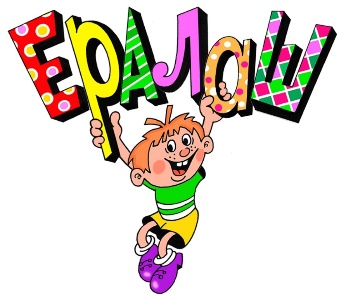 Орленке 25-29 марта 2016 годаСведения об участнике (заполняется печатными буквами)Ф.И.О. родителя (законного представителя) ____________________________________________________________________________________________________________________Адрес родителя (законного представителя) _____________________________________________________________________________________________________________________Контактный телефон ___________________________________________________________Контакты руководителя (если участник едет в составе организованной группы):__________________________________________________________________Название коллектива и учреждения (если ребенок едет в составе организованной группы):__________________________________________________________________Адрес электронной почты:__________________________________________________________________Номинация конкурса-фестиваля, в которых ребенок будет принимать участие:_____________________________________________________________________________________! ВАЖНО! Заявка подается на каждого ребенка отдельно, с юридически правильным названием коллектива и учреждения, полностью заполненная в печатной форме, в формате листа А4.!! Все анкеты-заявки и списки участников с паспортными данными и видеоматериалами (для видеоконкурса) принимаются оргкомитетом по электронной почте viktoria@eralash.ru в установленный для приема заявок период до 16 марта 2016 г. !!! При регистрации организованной группы руководитель коллектива передает организаторам Конкурса-фестиваля оригинал заявки и список делегации (с паспортными данными детей и взрослых). К списку детей-участников прилагаются ксерокопии свидетельства о рождении или паспорта. Организаторы оставляют за собой право запросить оригинал документа, удостоверяющего личность участника.Желаем удачи!ИНФОРМАЦИЯ ДЛЯ УЧАСТНИКОВ ФЕСТИВАЛЯ:Для ДЕТЕЙ и СОПРОВОЖДАЮЩИХ необходимы следующие документы:Данная Заявка, с заполнением всех граф и подписью одного из родителей (законного представителя);Квитанция об оплатеКопия свидетельств о рождении/копия паспорта (разворот страницы с фотографией и страницы с отметкой о регистрации)Копия страхового медицинского полисаСправка о санитарно-эпидемиологическом благополучии, оформленная не ранее, чем за 3 дня до отъезда ребенка в ЦентрСправка от педиатра/терапевта о состоянии здоровья;Для посещения бассейна справку от врача-дерматолога, анализ кала на яйца гельминтов.РУКОВОДИТЕЛИ организованных групп, прибывшие на фестиваль, обязаны иметь вышеперечисленные документы (иметь аналогичные документы на свое имя, проверить наличие у каждого члена группы,), а также утвержденный список детей (подростков). Отсутствие одного из указанных документов может быть основанием для отказа в приеме ребенка в ВДЦ «Орленок».ПРАВА ОТДЫХАЮЩИХ ДЕТЕЙ.Дети в период пребывания в ВДЦ «Орленок» имеют право на:охрану жизни и здоровья во время образовательного процесса и мероприятий, проводимых Организатором в рамках утвержденной программы фестиваля;получение квалифицированной медицинской помощи в случае заболевания или получения травмы (увечья);уважение человеческого достоинства, защиту от всех форм физического и психического насилия; иные права в соответствии с Конвенцией ООН «О правах ребенка», законодательством РФ.ОБЯЗАННОСТИ ОТДЫХАЮЩИХ ДЕТЕЙ.Дети в период пребывания в ВДЦ «Орленок» обязаны:соблюдать распорядок дня и требования правил и норм поведения, установленных в ВДЦ «Орленок»;соблюдать правила техники безопасности, санитарии и гигиены;не совершать действия, наносящие вред своему здоровью и здоровью окружающих;принимать участие в программе Фестиваля;быть дисциплинированными и вежливыми;бережно относиться к окружающей природе и имуществу ВДЦ «Орленок»;не покидать территорию ВДЦ «Орленок» без сопровождения педагога.%ОТДЫХАЮЩИМ ДЕТЯМ КАТЕГОРИЧЕСКИ ЗАПРЕЩАЕТСЯ:нарушение правил пребывания и норм поведения, установленных в ВДЦ «Орленок»; совершение действий и поступков, оскорбляющих и унижающих честь и достоинство другого человека, наносящих вред собственному здоровью и здоровью окружающих;курение табака и иных веществ (смесей), употребление наркотических средств, психотропных веществ, алкогольных и спиртосодержащих напитков, в том числе пива;умышленная порча или посягательство на имущество ВДЦ «Орленок» и иных лиц;Нарушение вышеуказанных правил, может повлечь немедленное отчисление ребенка из ВДЦ «Орленок». При этом, компенсация за оставшееся время пребывания, выплачена не будет, а родители и/или организация, направившие ребенка, понесут дополнительные расходы, необходимые для возврата ребенка к месту его жительства (оплата дороги и питания ребенка, командирование сопровождающего). Организатор так же оставляет за собой право взыскать с детей, родителей (законных представителей) сумму ущерба, нанесенного детскому лагерю.В случае наличия необходимости забрать ребенка, следует иметь ввиду, что ребенка из детского лагеря могут забрать только родители с предоставлением документов, подтверждающих личность и родство (паспорт). Другие родственники должны иметь нотариально заверенную доверенность.УСЛОВИЯ ПРЕБЫВАНИЯ И УЧАСТИЯ РЕБЕНКА - ОЗНАКОМТЕСЬ И ПОДПИШИТЕОбщество с ограниченной ответственностью «Ералаш», именуемое в дальнейшем Организатор, в лице Генерального директора Грачевского Б.Ю., и____________________________________________________________________________,(ФИО ребенка)именуемый (ая) в дальнейшем Участник фестиваля и его (ее) законный представитель _____________________________________________________________________________(ФИО родителя или иного законного представителя)заключили настоящее соглашение о нижеследующем:Подписание настоящего соглашения и оплата квитанции означают согласие Участника фестиваля со следующими условиями:Существует ряд ситуаций, при которых Организатор имеет право досрочно прекратить пребывание ребенка на территории детского лагеря, а именно: отчислить и возвратить к месту жительства ребенка за грубое нарушение правил пребывания в ВДЦ «Орленок»; совершение ребенком действий и поступков, оскорбляющих и унижающих достоинство другого человека, наносящих вред здоровью самого ребенка и окружающих, курение табака, употребление наркотических, психотропных веществ, алкогольных напитков, в том числе пива.При наличии подозрения на употребление ребенком алкогольных, наркотических, психотропных веществ, неадекватного поведения ребенка администрация Организатора оставляет за собой право, а мы (родители, законные представители) ребенка соглашаемся с тем, что ребенок может быть направлен на консультацию нарколога или психиатра, а также для прохождения соответствующего тестирования на наличие/отсутствие указанных веществ в организме. При возникновении данной ситуации родители, законные представители в обязательном порядке подлежат уведомлению о наличии подозрений, о времени и месте проведения указанных мероприятий, а также о результатах тестирования.В случае досрочного исключения ребенка из детского лагеря по вышеуказанным причинам, компенсация за оставшееся время пребывания, выплачена не будет, а родители и/или организация, направившие ребенка, понесут дополнительные расходы, необходимые для возврата ребенка к месту его жительства (оплата дороги ребенка, командирование сопровождающего).Все ценные вещи ребенка должны быть сданы на хранение в специально отведенные места (сейфы, камеры хранения), расположенные в детских лагерях. В случае отказа от сдачи на хранение материальных ценностей, ребенок сам несет ответственность за их сохранность.Мы (родители, законные представители) соглашаемся с участием ребенка в образовательных, спортивных, туристических и иных мероприятиях, проводимых Организатором в рамках утвержденной программы фестиваля. В целях повышения заинтересованности ребенка в проводимых Организатором мероприятиях на период нахождения ребенка в детском лагере мы согласны на возможное ограничение доступа нашего ребенка в использовании мобильных устройств, а также средств доступа к сети интернет и иным развлекательным приложениям.Мы (родители, законные представители) понимаем и осознаем, что некоторые виды деятельности, осуществляемые в рамках проведения Фестиваля такие, например, как плавание, морские прогулки, катание на велосипеде и роликах, посещение аквапарка, участие в различных экскурсиях и иная деятельность, несут в себе повышенную травмоопасность. Несмотря на это, в случае наличия у ребенка желания участвовать, мы соглашаемся на участие нашего ребенка в указанных видах деятельности и гарантируем отсутствие претензий к Организатору в случае получения ребенком травмы при условии соблюдения организаторами всех необходимых правил охраны жизни и здоровья во время занятий ребенком указанными видами деятельности.Мы (родители, законные представители) согласны с тем, что ради здоровья, безопасности и благополучия всех детей и сотрудников детского лагеря, ребенок должен соблюдать правила и нормы поведения, установленные в ВДЦ «Орленок». В период пребывания моего ребенка в ВДЦ «Орленок», выражаю согласие на его(ее) участие в интервью, фото и видео съемке, а также разрешаю редактировать и использовать вышеуказанные фотографии и видеозаписи в некоммерческих целях, включая печатную продукцию, размещение в сети Интернет и других средствах.Мы (родители, законные представители) в случае наличия угрозы жизни и здоровью нашего ребенка выражаем согласие на госпитализацию, экстренное оперативное лечение, переливание крови, а также на иные экстренные медицинские меры, необходимые для сохранения жизни и здоровья ребенка. При этом доставка ребенка в медицинское учреждение и возврат обратно в Организатор осуществляется уполномоченными медицинскими работниками Организатора.МЫ ПРОЧИТАЛИ, ОБСУДИЛИ С НАШИМ СЫНОМ/ДОЧЕРЬЮ ВЫШЕУКАЗАННУЮ ИНФОРМАЦИЮ И ВЫРАЖАЕМ СВОЕ СОГЛАСИЕ С УСЛОВИЯМИ ПРЕБЫВАНИЯ РЕБЕНКА В ОРГАНИЗАТОРЕПодпись одного из родителей (законного представителя)_____________________________________________________________________________Внимание: Необходима подпись одного из родителей (законного представителя), свидетельствующая об ознакомлении и согласии родителя с вышеизложенными условиями. В случае отсутствия указанной подписи администрация Организатора оставляет за собой право отказать в приеме ребенка.ФамилияИмяОтчествоВозраст